Министерство образования Тверской областиГосударственное бюджетное профессиональное образовательное учреждение«Вышневолоцкий колледж»МЕТОДИЧЕСКАЯ РАЗРАБОТКА по  МДК 03.01.Технологии выполнения механизированных работ в сельском хозяйстве профессия 35.01.14 Мастер по техническому обслуживанию и ремонту машинно-тракторного паркаТема урока: «Косилка КС-2.1»АннотацияМетодическая разработка урока по МДК 03.01 Технологии выполнения механизированных работ в сельском хозяйстве, раздел  «Технология и машины для заготовки  кормов», тема «Косилка КС-2,1».Данную  методическую  разработку  могут использовать  преподаватели  с целью  организации обучения по теме «Косилка КС-2,1»Пояснительная запискаПредставленные методические материалы урока теоретического обучения по профессии «Мастер по ремонту и обслуживанию машинно-тракторного парка» составлены в соответствии с требованиями программы по  МДК.03.01 «Технологии выполнения механизированных работ в сельском хозяйстве». 
          Цели данной методической разработки открытого урока:1. Организация обучения студентов колледжа по теме: « Косилка КС-2,1»2. Оказание профессиональной помощи преподавателю в разработке данной темы.3. Развитие у обучающихся  технического и логического мышлений, самостоятельности, навыков организации труда.4. Повышение степени вовлеченности обучающихся в учебно-творческую деятельность.Данная методическая разработка предназначена для преподавателей, преподающих   МДК 03.01. «Технологии выполнения механизированных работ в сельском хозяйстве» у обучающихся профессии «Мастер по ремонту и обслуживанию машинно-тракторного парка»» с целью организации обучения по теме «Косилка КС-2,1»Методическая  разработка урока по МДК 03.01 Технологии выполнения механизированных работ в сельском хозяйствеКурс: 1Тема: «Косилка КС-2,1»Группа: 16Цели урока:1) обучающая – познакомить обучающихся с назначением, техническими характеристиками, устройством, технологическим процессом, возможностью агрегатирования косилки КС-2,1.2) воспитательная – способствовать осознанию обучающимися необходимости знания и умения применить этот материал на практике;3) развивающая – развивать профессиональную речь путём освоения новых терминов, мышление в процессе анализа практических ситуаций и решения технических учебных задач.Учебно-методическое обеспечение: учебник «Сельскохозяйственные машины», справочник «Сельскохозяйственные машины», плакаты по косилке КС-2,1, тест-карты, кроссворд на тему «Технологические комплексы машин для заготовки сена и агротехнические требования к ним». Медиапродукт: мультимедийная презентация, выполненная средствами Microsoft PowerPoint, «Косилка КС-2,1» Оборудование: мультимедийный проектор, ПК, экран, модель косилки КС-2,1, узлы и детали косилки, демонстрационный стол.Форма занятия — урок.Тип урока — комбинированный.Время занятия: 45 минОсновные методы: словесные (объяснение, беседа), наглядные (иллюстрация, демонстрация). Данные методы способны активизировать учебно-познавательную деятельность обучающихся и позволяют за короткий промежуток времени передать большую по объёму информацию.План проведения урока:Ход занятияОрганизационный моментВзаимное приветствие, контроль посещения занятия, проверка готовности обучающихся и аудитории к занятию, организация внимания.Актуализация опорных знанийРазгадывание кроссворда по теме: «Технологические комплексы машин для заготовки сена и агротехнические требования к ним». Приложение 1.Вопросы по горизонтали:Сельскохозяйственное орудие, предназначенное для скашивания трав (косилка).Косилка, рабочие органы которой выполнены в виде роторов с установленными на них ножами (ротационная).Косилка, рабочие органы которой выполнены в виде пальцев и сегментов (сегментная).Сельскохозяйственная машина, предназначенная для прессования сена (пресс).Орудие, предназначенное для измельчения скошенной травы (измельчитель).Скошенная трава (сено).Форма из сена, получаемая после прохода граблей (валок).Крупная форма из сена (стог).Вопрос по вертикали – ключевое слово:Набор сельскохозяйственных машин и орудий для заготовки сена (комплекс).Подведение итогов актуализации опорных знанийОтмечаются положительные ответы обучающихся, недостатки и те вопросы, на которые необходимо обратить внимание обучающихся. Сообщаются оценки.Сообщение темы, цели и задач урока. Обоснование важности темы урокаТема урока: «Косилка КС-2,1». Сегодня вы познакомитесь с назначением, техническими характеристиками, устройством, технологическим процессом, возможностью агрегатирования сегментной косилки КС-2,1.  Полученные на уроке знания будут являться ключевыми в практической работе по заготовке кормов и помогут вам правильно эксплуатировать косилку, что, в конечном итоге приведет к высокой производительности труда и, как следствие, к снижению себестоимости продукции.Изложение нового учебного материала (сопровождается демонстрацией модели косилки КС-2,1, узлов, деталей косилки, изучением плакатов, работой с учебником).Содержание учебного материала:Назначение Косилка используется для скашивания естественных и сеяных трав. Краткая техническая характеристикаПроизводительность за 1 час основной работы - 1,25 - 2,3 га. Ширина захвата - 2,1 м. Рабочие скорости - 6 - 12 км/ч. Средняя высота среза - 60 мм (естественные травы) и 80 мм (сеяные травы). Шаг пальцев - 76,2 мм. Эксцентриситет кривошипного механизма - 32 мм. Масса - 225 кг. Общее устройствоКосилка состоит из рамы, режущего аппарата, тяговой штанги, шатуна и привода с механизмом подъема режущего аппарата. Технологический процесс работы - при движении косилки трава срезается режущим аппаратом и укладывается на землю в прокосы. Рама косилки- служит для присоединения косилки к навесному устройству трактора. Состоит из рамы 1, транспортного крюка 2 и прута 3, стойки 4, оси навески 5,  стоек передней 8 и задней 9. Тяговая штанга- служит для соединения режущего аппарата с рамой косилки. Состоит из следующих основных сборочных единиц: кронштейна 1, тяговой штанги 2, рифленых сектора 5 и шайбы 4, кронштейна 6, шарнира башмака 7 и эксцентричной втулки 8. Режущий аппарат - предназначен для срезания травы. Состоит из пальцевого бруса 14, головки ножа 1, направляющей головки ножа 2, крышки головки ножа 3, внутреннего башмака 4. отводного прутка 5, наружного башмака 6, полевой доски 7 со стеблеотводом, пальца 8, вкладыша пальца 9, сегмента ножа 10, прижима ножа 11,  спинки ножа 12 и пластины трения 13. Механизм привода ножа - обеспечивает возвратно-поступательное (колебательное) движение ножа. Состоит из привода и шатуна. Привод косилки включает основные сборочные единицы: кронштейн коробки ведущего шкива 1, вал ведущего шкива 2, шкив ведущий 4, вилку карданной передачи 7, шлицевой вал 9, клиновые ремни 11, корпус головки шатуна 12 с пальцем эксцентрика 13, шкив эксцентрика 19 и его ось 20. Шатун состоит из: резьбовой втулки 1, трубы 2, корпуса 3, пальца 4, шарнирного подшипника 5, упорного кольца 6, втулки 7, манжеты 8 и гайки 9. Принцип действия: верхний ведущий шкив передачи приводится в обращение от несинхронного вала отбора мощности трактора. При этом ведомый шкив имеет кривошипный вал с эксцентриком, который и передает колебательные движения ножу через шатун. При этом клиноременная передача является одновременно и предохранительным устройством для режущего аппарата. Механизм подъема режущего аппарата - обеспечивает подъем режущего аппарата для преодоления препятствий на поверхности поля, а также для перевода косилки в транспортное положение. Механизм подъема режущего аппарата состоит из основных сборочных единиц: пружины подъема 1, натяжного винта, рычага подъема 15, валика 16, крючка 17, штанги 18, рычага 19. Технологический процесс работы - при включении гидросистемы трактора через систему шарнирно соединенных рычагов происходит подъем режущего аппарата.Технологический процесс- при движении режущего аппарата трава попадает между его пальцами, лезвия сегментов прижимают траву к режущим кромкам противорежущих пластин пальцев и срезают ее. Срезанная трава переваливается через пальцевый брус и ложится на землю в прокос. Отводной пруток отводит срезанную траву от головки ножа. Полевая доска со стеблеотводом освобождает место от срезанной травы для последующего прохода внутреннего башмака и правых колес трактора. Агрегатирование Агрегатируется с тракторами класса:6 кн-Т-25; 9 кн-Т-40, Т-40А, Т-40АМ;14 кн-МТЗ-80, МТЗ-82, ЮМЗ-6Л. Привод на рабочие органы косилки осуществляется от вала отбора мощности трактора. (По учебнику обучающиеся самостоятельно изучают возможность агрегатирования косилки. В процессе изучения идет обсуждение. Преподаватель отвечает на вопросы обучающихся. Перед обучающимися ставятся вопросы проблемного характера, на которые они находят ответы в учебном материале).Закрепление пройденного материалаРабота с тест-картами. Приложение 2.Подведение итогов по закреплению пройденного материалаДается оценка работы учащихся на уроке. Задание для домашней работыСамостоятельно изучить раздел: «Требования техники безопасности при использовании машин для скашивания трав» по учебнику «Сельскохозяйственные машины», с. 246.Список использованной литературы:- Нерсесян В.И. Назначение и общее устройство тракторов, автомобилей и сельскохозяйственных машин и механизмов. В 2-х частях. Уч.2-е изд. испр., 2018 - Клочков А.В. Устройство сельскохозяйственных машин [Электронный ресурс]: учебное пособие/ Клочков А.В., Новицкий П.М.— Электрон. текстовые данные.— Минск: Республиканский институт профессионального образования (РИПО), 2016.— 432 c.— Режим доступа: http://www.iprbookshop.ru/67777.html.— ЭБС «IPRbooks»- Устинов А.Н. Сельскохозяйственные машины. – М.:«Академия», 2010. -264с.- Воронов Ю.И.. Сельскохозяйственные машины. Учебник. —  М.: ВО Агропромиздат, 2015 г. — 275 с.- Короткевич А.В.. Технологии и машины для заготовки кормов из трав и силосных культур. — Мн.: Ураджай. 2014г. — 383с.Интернет-ресурсы: http://cxm.karelia.ru/machins/ks_f_21b/index.htmlПриложение 1Приложение 2Тесты
по тракторной сегментно-пальцевой косилкеКакими цифрами на рисунке общего вида косилки обозначены: 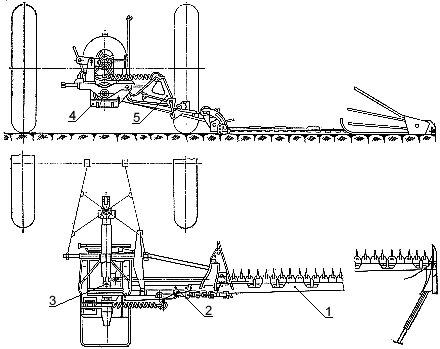 Укажите, какими цифрами на рисунке режущего аппарата обозначены: 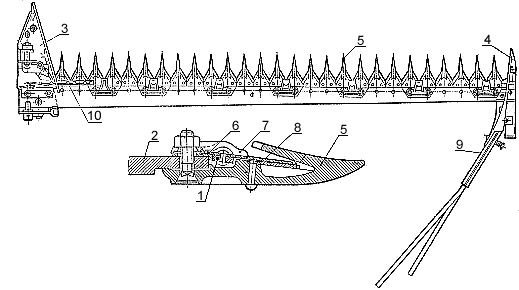 Каким цифрам на рисунке тяговой штанги косилки соответствуют: 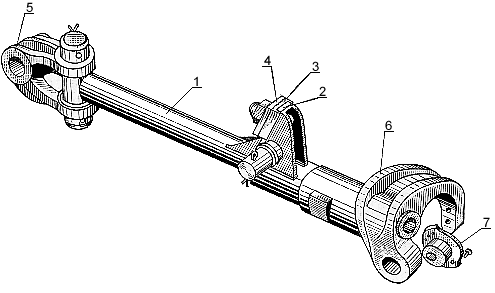 Каким цифрам на рисунке привода косилки соответствуют: Укажите какими цифрами на рисунке шатуна косилки обозначены: 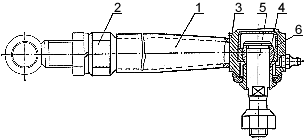 Какими цифрами на рисунке рамы косилки обозначены: 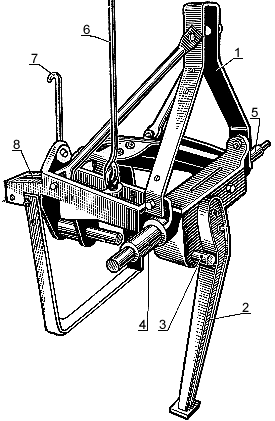 Укажите каким цифрам на рисунке механизма подъема режущего аппарата косилки соответствуют: 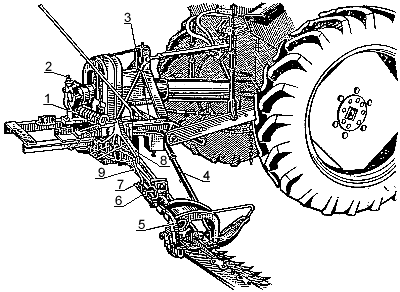 Какой тип режущего аппарата используется в косилке КС-2,1Б? Определите величину зазора в режущей паре "сегмент-вкладыш"?  Наклон режущего аппарата вперед или назад достигается: Изменением длины центральной тяги навесного устройства трактораб) Механизмом подъема режущего аппаратав) Поворотом шарнира тяговой штанги Методическая разработка рассмотрена предметной цикловой  комиссиейсельскохозяйственного профиляПротокол  №____  от «___» ________20__ г.                                                     Председатель  _____Иванова  Е.С.Разработал:Иванов Александр Юрьевич,                        Преподаватель высшей квалификационной категорииМетодическая разработка одобрена методическим Советом ГБПОУ «Вышневолоцкий колледж» «___» ________20__ г.г. Вышний Волочек2019 г.Этапы урокаВременная реализацияОрганизационный момент2 минутыАктуализация опорных знаний7 минутПодведение итогов актуализации опорных знаний1 минутаСообщение темы, цели и задач урока. Обоснование важности темы урока.2 минутыИзложение нового учебного материала.20 минутЗакрепление пройденного материала10 минутПодведение итогов по закреплению пройденного материала2  минутыЗадание для домашней работы1 минута1косилка2ротационная3сегментная4пресс5измельчитель6сено7валок8стогРамаб) Тяговая штангав) Режущий аппаратг) Механизм подъема режущего аппаратад) ПриводБрус пальцевый б) Ножв) Палецг) Пластина тренияд) Головка ножаТяговая штангаб) Кронштейн штангив) Шарнир башмакаШлицевой вал карданной передачи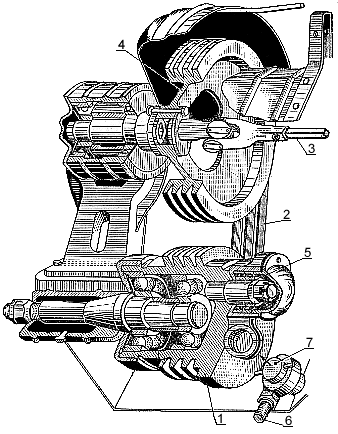 б) Шкив ведущийв) Шкив эксцентрикаКольцо упорноеб) Подшипник шарнирныйв) ПалецРамаб) Стойка верхняяв) Стойка нижняяг) Ось навескиТяговая штангаб) Рычаг подъема вертикальныйв) Крючок механизма подъемаг) Валик упорного рычагад) Рычаг подъема внутреннего башмакаПередняя часть сегмента:зазор, мм б) Задняя часть сегмента:зазор, мм 